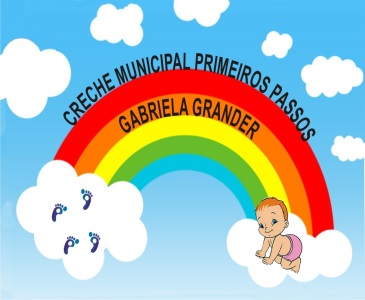 Nome da Experiência: “ Fico assim sem vocês”Direitos de aprendizagem: Conviver, brincar, participar, explorar, expressar e conhecer-se.Campos de Experiência:  Traços, sons, cores e formas;Corpo, gestos e movimentos;O eu, o outro, o nós;Objetivos:Explorar diferentes fontes sonoras e materiais para acompanhar brincadeiras cantadas, canções, músicas e melodias;Apreciar, contemplar, interagir com fotos e imagens de si mesmo e de outras crianças;Participar de brincadeiras e ter garantidos movimentos livres de engantinhar, arrastar, apoiar, segurar, puxar, jogar, esconder, andar, correr, pular, sentar, subir, descer, cair, rolar e levantar;Resgate de brincadeiras antigas, com a  participação da família;Descrição da experiência: Link da postagem no YouTube:Berçários - https://youtu.be/RU2nKwBQtmw Maternal I A - https://www.youtube.com/watch?v=k0J8_EtoAPs Maternal I B - https://www.youtube.com/watch?v=9-6gmt8pb-E Maternal I C - https://www.youtube.com/watch?v=xB73aRVVE0o Maternal II A - https://www.youtube.com/watch?v=J00I34e_1T4 Maternal II B - https://www.youtube.com/watch?v=NgUeGU3FTik Maternal III A - https://www.youtube.com/watch?v=1SfWj4XnDxw Maternal III B - https://www.youtube.com/watch?v=d2YLhbirtYoReferência: BNCCMúsica utilizada na produção do Vídeo – “ Fico assim sem você”.Compositores: Abdullah e Cacá Moraes;Gravação: Claudinho e Buchecha.